Niedersächsischer LandFrauenverband Hannover e.V.
Karmarschstraße 43, 30159 Hannover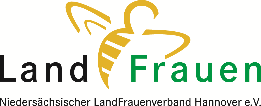 Antragsteller:LFV:	 	____________________________/ KV:___________________________

Name :	____________________________/ Name:________________________Adresse LFV:	 ___________________________/ Adresse KV:____________________Antrag auf Auszeichnung für ehrenamtliches Engagement 
in der LandFrauenarbeitWir beantragen (bitte ankreuzen)Die Urkunde für langjähriges ehrenamtliches Engagement □Die „Silberne Biene mit Grünem Stein“ □Die „Silberne Biene mit Niedersachsenwappen“ 
mit traditionellem Design □				mit stilisierter Biene □fürName und Adresse der zu ehrenden Person___________________________________________________________________________________________________________________________________________________________________________Ehrenamtliche Funktionen und Aufgaben mit Zeitangabe-________________________________________________________-________________________________________________________-________________________________________________________-________________________________________________________Wodurch zeichnet sich das Ehrenamtliche Engagement vor allem aus:(bitte ankreuzen) Interessenvertretung Mitgliederwerbung Projektarbeit Bildungsarbeit Öffentlichkeitsarbeit Zusammenarbeit mit anderen Vereinen und Organisationen Sonstiges_____________________________________________________Bitte beschreiben Sie kurz das besondere Engagement:______________________________________________________________________________________________________________________________________________________________________________________________________________________________________________________________________________________________________________________________________________________________________________________________________

_________________________________________________________________

__________________________________________________________________________________________________________________________________(Wenn Sie mehr Platz benötigen, verwenden Sie bitte ein weiteres Blatt)Wann soll die Verleihung stattfinden?Datum:	______________________________________________________Uhrzeit: 	______________________________________________________Ort, Adresse:	______________________________________________________Telefon:	______________________________________________________(evtl. Wegbeschreibung beifügen)Wer ist Ansprechpartnerin für weitere Fragen?Name:		______________________________________________________Adresse:	______________________________________________________Tel./Handy:	______________________________________________________E-Mail:		______________________________________________________

Empfehlung KV:(bitte ankreuzen)wir befürworten den Antrag:	ja			nein
Bei nein: wir schlagen folgende Auszeichnung vor: 	a)		b)		c)Datum:
_____________________ 						___________________Unterschrift LFV							Unterschrift KV